Источники тока, имеющие одинаковые внутренние сопротивления r = 0,5 Ом, подключены к резисторам R1 и R2. Сопротивление R1 = 1 Ом, ЭДС источников тока ε1 = 12 В, ε2 = 6 В. Определить величину сопротивления R2, при котором ток, протекающий через источник ε2 равен нулю.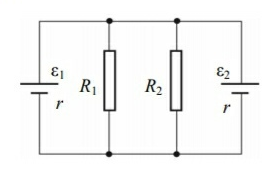 